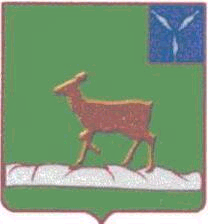 ИВАНТЕЕВСКОЕ РАЙОННОЕ СОБРАНИЕИВАНТЕЕВСКОГО МУНИЦИПАЛЬНОГО РАЙОНАСАРАТОВСКОЙ ОБЛАСТИШестьдесят первое заседание пятого созываРЕШЕНИЕ №35от 28 июля 2021 годас. ИвантеевкаО внесении измененийв решение районного Собранияот 19.05.2017 г. №43«Об утверждении Положения «О контрольно-счетном органеИвантеевского муниципального района»»В соответствии с Федеральными законами от 30.04.2021 №116-ФЗ «О внесении изменений в отдельные законодательные акты Российской Федерации», от  07 февраля 2011 года №6-ФЗ «Об общих принципах организации и деятельности контрольно-счетных органов субъектов Российской Федерации и муниципальных образований» и на основании статей 19, 31 Устава Ивантеевского муниципального района Ивантеевское районное Собрание РЕШИЛО:1. Внести в приложение №1 к решению районного Собрания от 19.05.2017 г. №43 «Об утверждении Положения «О контрольно-счетном органе Ивантеевского муниципального района» (с учетом изменений от 25.04.2019 г. №25) следующее изменение:1.1. Подпункт 3 пункта 4.11. части 4. Организация деятельности контрольно-счетного органа изложить в новой редакции:«3) прекращения гражданства Российской Федерации или наличия гражданства (подданства) иностранного государства либо вида на жительство или иного документа, подтверждающего право на постоянное проживание гражданина Российской Федерации на территории иностранного государства».2. Опубликовать настоящее решение в официальном информационном бюллетене «Вестник Ивантеевского муниципального района и разместить на официальном сайте http://ivanteevka64.ru администрации Ивантеевского муниципального района в сети «Интернет».3. Настоящее решение вступает в силу со дня официального опубликования и распространяется на правоотношения, возникшие с 1 июля 2021 года.Председатель Ивантеевского районного Собрания                                                                  А.М. НелинГлава Ивантеевскогомуниципального района                                                          В.В. БасовСаратовской области